Unit 2: Topic test 3: Redox reactions                                                         Student name: _______________SECTION A – Multiple-choice questionsQuestion 1Which of the following reactions would be considered a redox reaction?A.    AgNO3(aq)   +   KCl(aq)    AgCl(s)    +  KNO3(aq)B.    NaOH(s)    Na+(aq)   +   OH-(aq)C.    HCl(aq)   +  LIOH(aq)     LiCl(aq)    +  H2O(l)D.    Fe(s)   +   CuSO4(aq)      FeSO4(aq)   +   Cu(s)Question 2In metal displacement reactions,A.    the more reactive metal is oxidised and it donates its electrons to the ion of the less reactive metal.B.    the more reactive metal is oxidised and it accepts electrons from the less reactive metal.C.    the more reactive metal is reduced and it donates its electrons to the ion of the less reactive metal.D.    the more reactive metal is reduced and it accepts electrons from the less reactive metal.Question 3The atom shown loses its two outer shell electrons in a half reaction.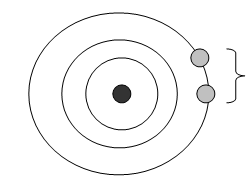 The diagram could be representing the A.    reduction of sodium atomsB.    oxidation of magnesium ions C.    reduction of magnesium atomsD.    oxidation of magnesium atomsQuestion 4The half-equation for the reduction of oxygen gas to oxide ions isA.    2O2-(s O2(g)   +   4e     O2(g)B.    O2(g)   +   2e     2O2-(s)C.    O2(g)   +   4e     2O2-(s)D.    O2(g)        2O2-(s)   +  4eUse the following information to answers Questions 5 and 6A reaction can occur between zinc and hydrochloric acid;Zn(s)   +  2HCl(aq)     ZnCl2(aq)    +  H2(g)Question 5In this reaction, the zinc atoms areA.    reduced to zinc ionsB.    oxidised to zinc ionsC.    acting as the oxidantD.    spectators to the reactions of the hydrogen ionsQuestion 6In this reaction, hydrogen ions areA.    oxidised to hydrogen gasB.    changed from positive ions to negative ionsC.    reduced to hydrogen gasD.    spectators to the reactions of the metal atomsQuestion 7The diagram below is of a half cell.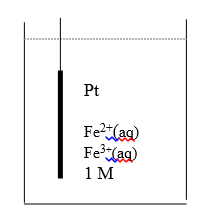 The half equation for this half-cell will beA.    Fe3+(aq)   +  e-  ⇄  Fe2+(aq)B.    Fe(s)  ⇄  Fe2+(aq)   +  2e-C.    Fe3+(aq)   +  3e-  ⇄  Fe(s)D.    Pt2+(aq)   +  2e  ⇄   Pt(s)Question 8In a galvanic cell, A.    oxidation will occur at the negative electrodeB.    electrons will flow from the positive electrode to the negative electrodeC.    reduction will occur at the negative electrodeD.    a salt bridge is used to allow electrons to move through the whole circuit.Question 9Aluminium can corrode to form a grey powder. In this reaction,A.    aluminium ions are reduced to aluminium atomsB.    oxygen ions are oxidised to oxygen atomsC.    aluminium atoms lose one electron eachD.    each aluminium atom will lose three electrons Question 10The order of reactivity of three particular metals is, highest to lowest,              aluminium                copper               goldA reaction that will occur spontaneously isA.    copper and aluminium nitrateB.    gold and aluminium nitrateC.    gold and copper sulfateD.    aluminium and gold nitrateSECTION B- Short-answer questionsQuestion 1a.    Complete and balance the following half equations;        i.        Al(s)               Al3+(aq)                                        __________________       ii.        Fe3+(aq)          Fe2+(aq)                                       __________________      iii.         I2(s)            2I-(aq)                                             __________________1 + 1 + 1 = 3 marksb.    For each half equation in part a. use the space provided to indicate if the reaction is oxidation        or reduction.                                                                                                                   3 marksTotal 6 marksQuestion 2For each of the following equations, identify the oxidant and the reductant.a.    Mg(s)   +  Pb2+(aq)        Mg2+(aq)    +  Pb(s)      _________________________________________________________________________b.   2Li(s)    +   MgBr2(aq)      2LiBr(aq)   +   Mg(s)     _________________________________________________________________________c.   Cl2(g)     +   2KBr(aq)       2KCl(aq)      +   Br2(l)    _________________________________________________________________________2 + 2 + 2 = 6 marksQuestion 3a.    Which of the following reactions will occur spontaneously?       i.    Cu(s)    +     LiBr(aq)                 _____________________________________       ii.   Li(s)     +   CuBr2(aq)                _____________________________________b.   Balance and complete the equation for the combination which does react.c.   Identify the oxidant and reductant in the equation that reacted.     ______________________________________________________________________2 + 1 + 2 = 5 marksQuestion 4The equation for the reaction between sodium and calcium chloride is2Na(s)   +   CaCl2(aq)     2NaCl(aq)    +  Ca(s)a.    Which of the two metals is the more reactive?    _____________________________1 markb.    i.   Write the electron configuration of a calcium atom.    ______________________      ii.    Write the electron configuration of a calcium ion.     ______________________     iii.    Describe what is happening to calcium in the reaction above.   ______________________________________________________________________     iv.   Write a balanced half equation for the reaction of the calcium ions.    _____________________________________________________________________     v.    Explain whether calcium ions are being oxidized or reduced.     _____________________________________________________________________1 + 1 + 1 + 1 + 1 = 5 marksc.   i.   Write a balanced half equation for the reaction of sodium.       ________________________________________________________________________     ii.    Is sodium an oxidant or a reductant?                    _____________________________1 + 1 = 2 marksTotal  8 marksQuestion 5If zinc is added to a NiSO4 solution the zinc reacts and displaces the nickel in solution.  A galvanic cell can be constructed based on this reaction that could be used to power a small appliance.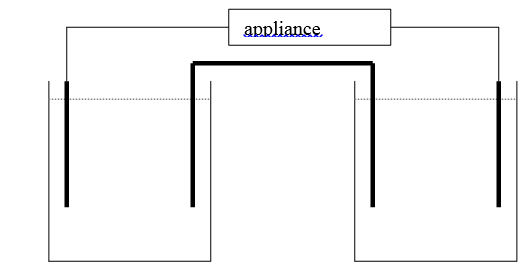                                     anode:   ____________               cathode: ______________            overall equation: _____________________________________a.    Use the template provided to;label the two electrodessuggest suitable solutionswrite half equationswrite an overall equationshow the direction of electron flowidentify the positive and negative electrodes8 marksb.   Over time, describe how the appearance of the;      i.    positive electrode will change      __________________________________________________________________________      ii.  negative electrode will change      _______________________________________________________________________1 + 1 = 2 marksTotal  10 marksQuestion 6One example of redox reactions in society is the corrosion of metals. In corrosion reactions, the metal combines with oxygen gas to form an oxide or hydroxide.The overall equation for the reaction between iron and oxygen in a moist environment can be summarized as4Fe(s)   +  3O2(g)  +   2H2O(l)      2Fe2O3.H2O(s)    a.    i.  What is the oxidation state change of iron in this reaction?   _______________________       ii.  What is the oxidant?       ___________________________________________________1 + 1 = 2 marksb.    Use the equation provided to explain why iron rusts faster when an item is left in the rain.       _________________________________________________________________________1 markc.     Refer to this equation to explain         i.    how painting an item can prevent corrosion.      _________________________________________________________________________      ii.    other methods you can use to limit corrosion.     _________________________________________________________________________1 + 1 = 2 marksTotal 5 marksEND OF KEY TOPIC TESTInstructions for Section AAnswer all questions. Choose the response that is correct or best answers the question. A correct answer scores 1, an incorrect answer scores 0. No mark will be given if more than one answer is completed for any question. Marks will not be deducted for incorrect answers. Instructions for Section BQuestions must be answered in the spaces provided in this book. To obtain full marks for your responses you should Give simplified answers with an appropriate number of significant figures to all numerical questions; unsimplified answers will not be given full marks. Show all workings in your answers to numerical questions. No credit will be given for an incorrect answer unless it is accompanied by details of the working. Make sure chemical equations are balanced and that the formulas for individual substances include an indication of state; for example, H2(g); NaCl(s) 